VALOKUVASUUNNISTUS  

Valokuvasuunnistuksen tarkoituksena on sovitun ajan sisällä ottaa mahdollisimman monta kuvaa alla olevasta listasta.  Kuvan ottamisen jälkeen aiheen kohdalle taulukkoon rasti. 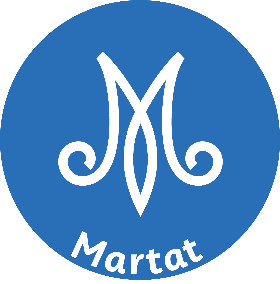 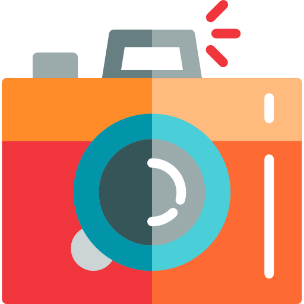 Kuvissa saa ja kannattaa käyttää luovuutta, mutta huijata ei saa. Tavoitteena on, että kuvataan hauskoja ja oivaltavia kuvia. Yhdessä kuvassa saa myös esiintyä useampi listan tehtävistä. Osallistuja tai ryhmän kapteeni lähettää ryhmän kuvat suunnistuksen päätyttyä sovitulla tavalla joko yhteiseen WhatsApp-ryhmään tai sähköpostiosoitteeseen. Patsas2. Etninen ravintola3. Martta/ ryhmä jonkun eläimen kanssa4. Rakennus, joka on rakennettu ennen vuotta 19005. Martta/ryhmä halaamassa puuta6. Julkkis (nimmarista bonuspiste)7. Martta/ryhmä leikkipuistossa8. Graffiti9. Kirkko10. Martta/ryhmä haahuilemassa päämäärättömästi11. Kuuma juoma 12. Kunnan-/kaupungintalo 13. Martta/ryhmäläiset pää alaspäin14. Martta/suurin osa ryhmää hyppäämässä ilmaan15. Martta/ryhmä sillalla16. Martta/ryhmä mahdollisimman korkealla paikalla17. Polkupyörä18. Martta/ryhmä tekemässä ympäristötekoa19. Linja-autopysäkki20. Martalla/ryhmäläisillä duckface21. Vanha auto (vm. 1970 tai vanhempi)22. Martta/ryhmä ja villasukat23. Kausivalot 24. Kukkiva kasvi 25. Martta/ryhmä luonnon äärellä26. Korkea puu27. Jokin lintu 28. Jotakin, missä on vettä29. Martta/ryhmä ja herkku 30. Näyteikkuna 